Алексей Гордеев: «Воронежцы продемонстрировали мужество и готовность защищать государство»﻿ 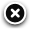 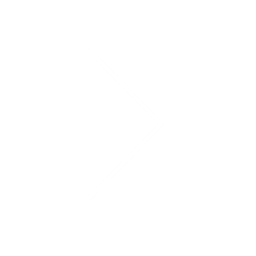 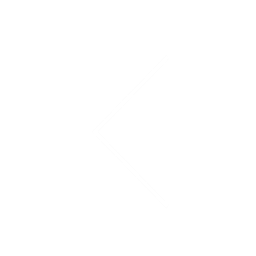 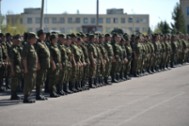 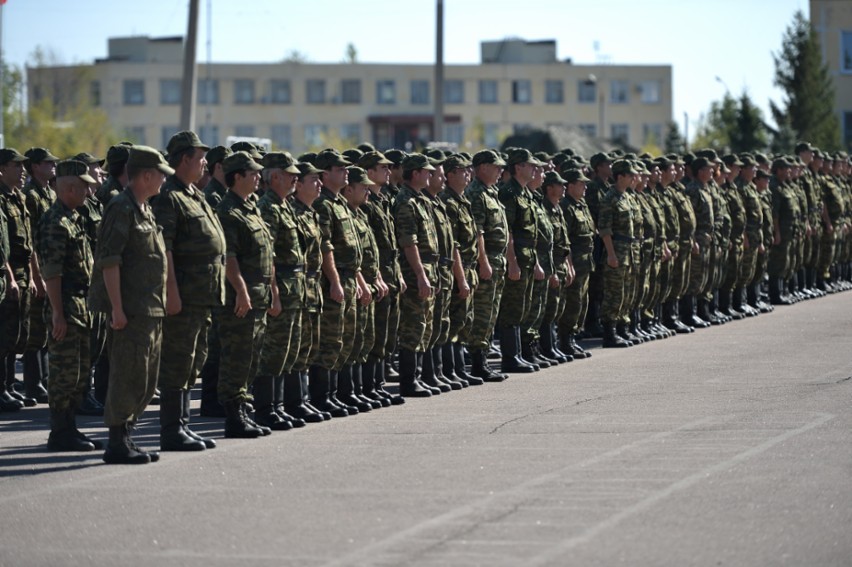 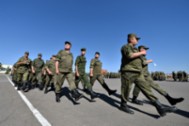 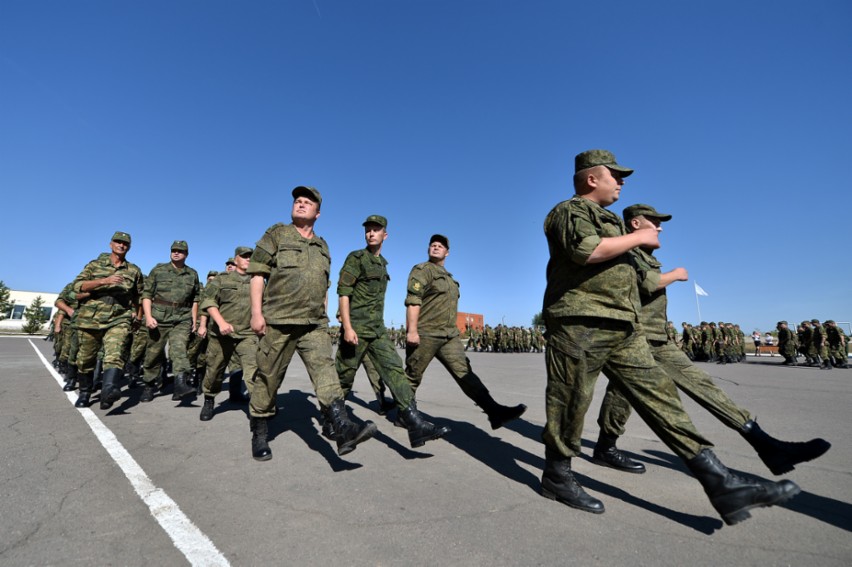 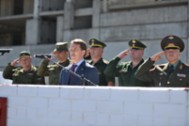 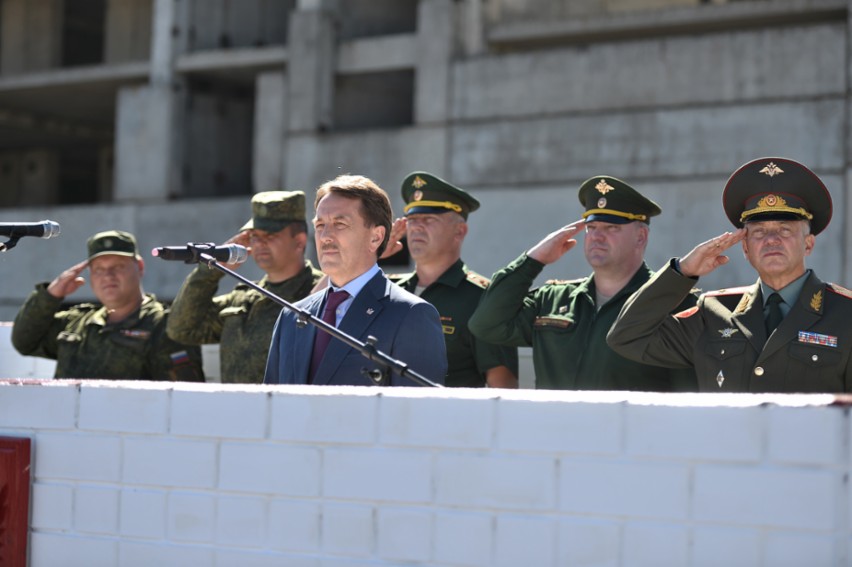 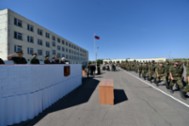 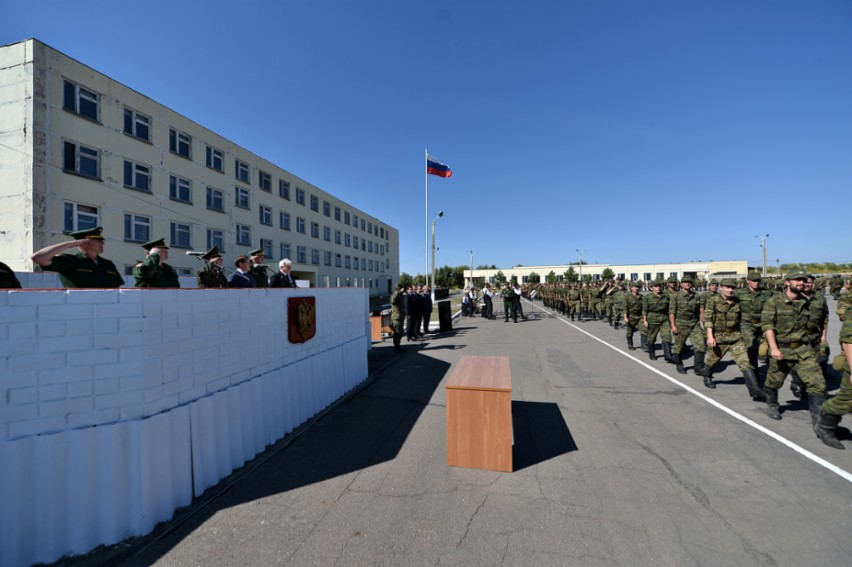 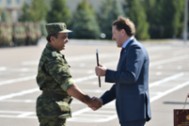 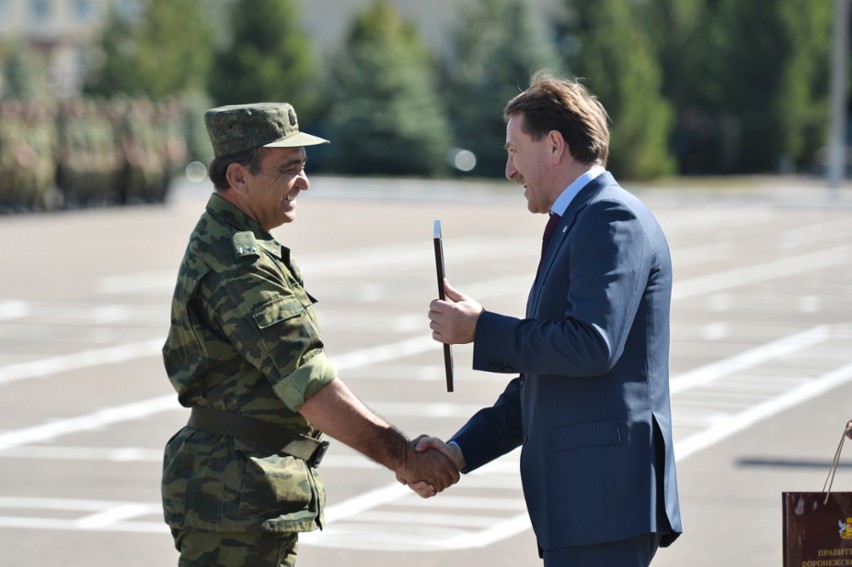 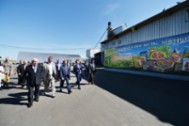 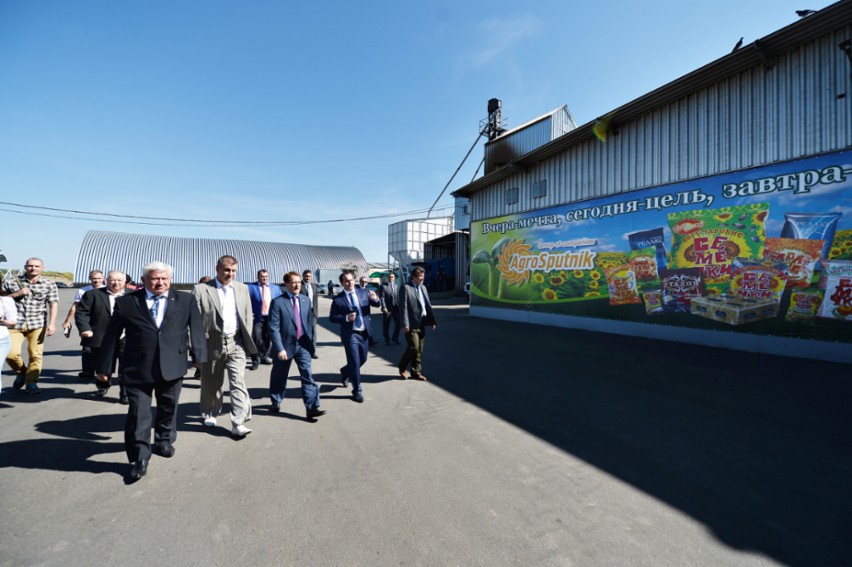 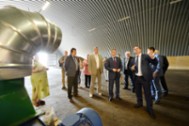 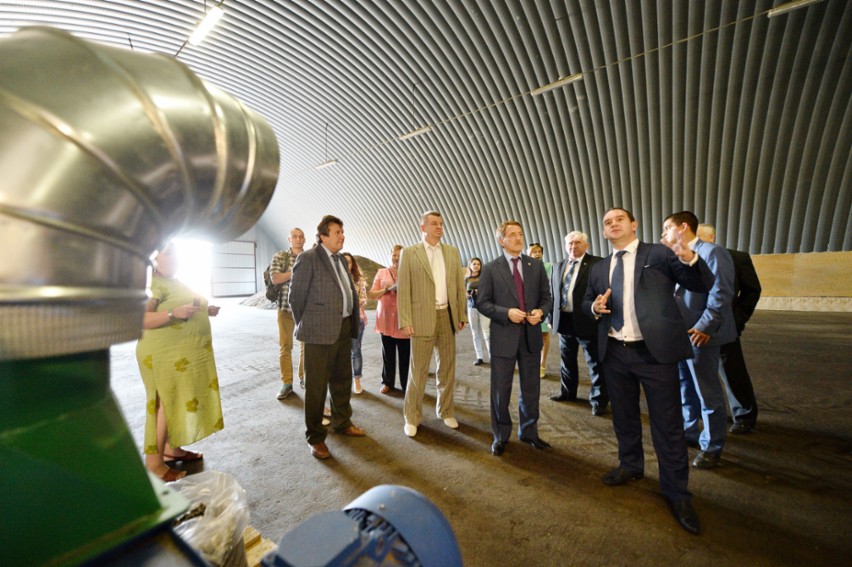 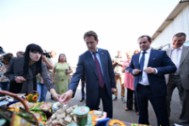 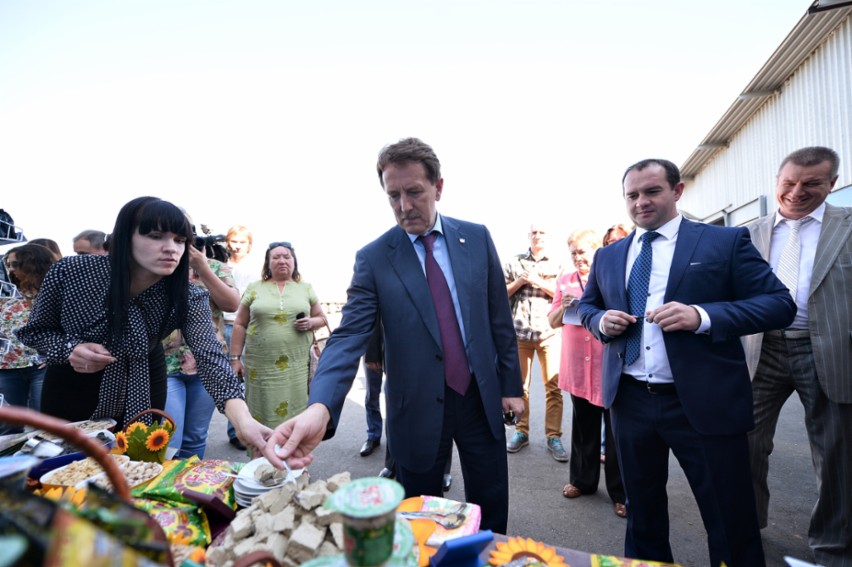 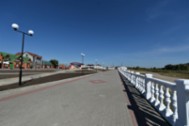 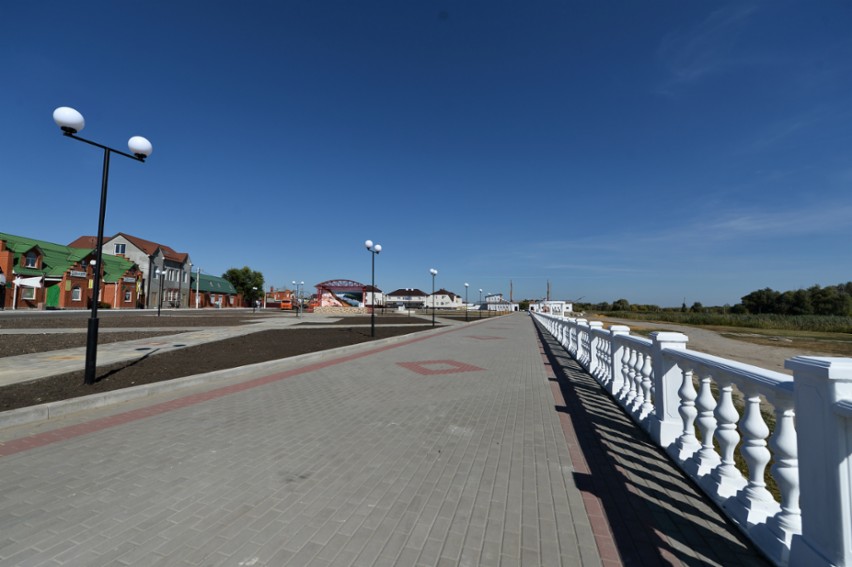 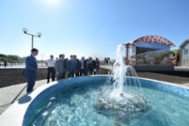 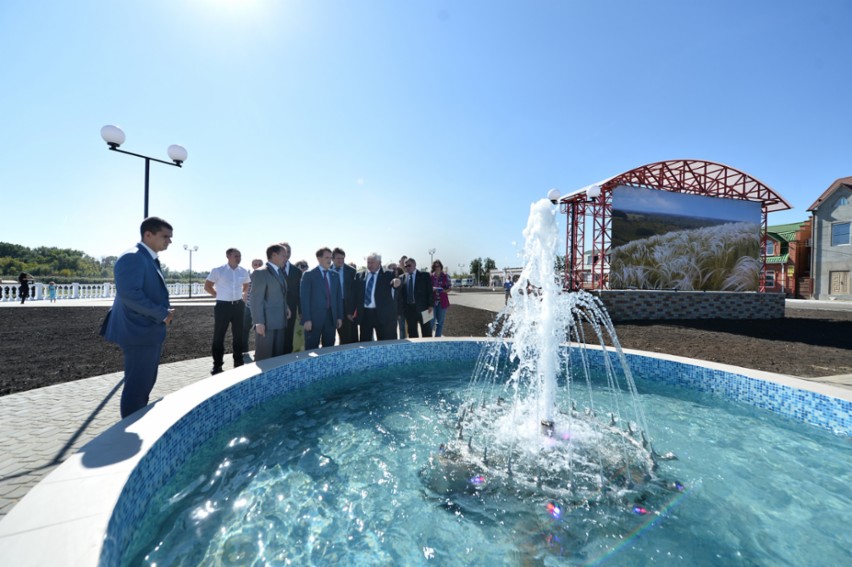 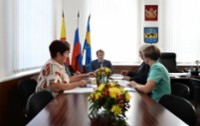 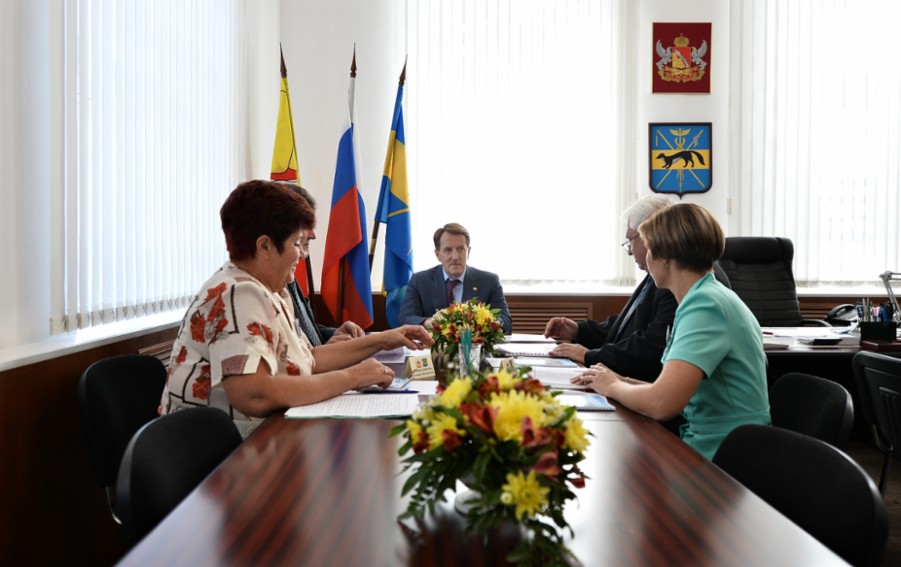 PreviousNext19 сентября губернатор Воронежской области Алексей Гордеев с рабочей поездкой посетил Богучарский муниципальный район, где вручил награды участникам стратегических командно-штабных учений «Центр-2015», ознакомился с работой агропромышленного предприятия и проверил, как выполняются планы по благоустройству Богучара.Начиная работу в районе, Алексей Гордеев посетил военную часть, где принял участие в торжественном митинге, посвященном встрече воинских соединений, прибывших со стратегических командно-штабных учений  «Центр-2015». Губернатор поблагодарил участников военных сборов, отметив, что результаты учений получили высокую оценку командования.– Это была серьезная проверка. Но вы ее прошли, справились со всеми поставленными задачами и показали высокую боевую выучку. Всего за месяц в полевых условиях вам удалось не только восстановить навыки владения оружием, но и показать высокие результаты. Все учебные и контрольные упражнения вы выполнили на оценку «хорошо», а контрольные стрельбы реактивной артиллерии – на «отлично». Вы преодолели тысячи километров на боевых машинах и на железнодорожном транспорте. Время показало, какую важную роль играет мобилизационная готовность для безопасности нашего государства, – сказал Алексей Гордеев.Губернатор пожелал резервистам, чтобы недолгие разлуки с родными и близкими были связаны с выполнением только учебных заданий.
Здесь же на плацу военной части глава региона вручил награды участникам военных учений, подчеркнув, что воронежцы продемонстрировали мужество и готовность выполнять свой воинский долг, защищая государство. После торжественной части мероприятия в штабе военной части Алексей Гордеев встретился с командующим 20-ой гвардейской общевойсковой армии Сергеем Кузовлевым.  Далее губернатор переехал на территорию ООО «Агро-Спутник». Глава региона осмотрел действующее производство, место строительства нового цеха, ознакомился с перспективами развития предприятия. Директор ООО «Агро-Спутник» Александр Пешиков проинформировал главу региона о производственных мощностях предприятия. Так, основная специализация завода – производство и реализация семечек, фисташек, арахиса. Основной бренд компании – «Семечки Богучарские отборные жареные». В первом полугодии 2015 года предприятием произведено 1588,9 тыс. тонны жареных семечек (153%), 6,2 тонны арахиса (рост в 2,3 раза), 2 тонны фисташек (167%), 142,7 тонны ядра (рост в 2,1 раза), 5,5 тонны тыквенных семечек (125%), 15,2 тонны халвы. В целях расширения производства в настоящее время ведется строительство нового производственного комплекса, на который планируется перевод основного производства. Общий объем инвестиций составит порядка 75 млн. рублей. Проектом предусмотрено строительство склада расходных материалов, жарочного цеха, цеха фасовки, склада готовой продукции, административно-бытового комплекса, а также отдельно стоящих котельной и пожарных резервуаров с насосной станцией. На производстве будет использоваться современное энергоэффективное оборудование с высокой степенью автоматизации, для отопления – биотопливо, получаемое в результате переработки отходов производства. Предполагается организация круглосуточной работы в две смены. Планируемое общее количество сотрудников с учетом администрации и инженерно-технического персонала составит около 200 человек.Алексей Гордеев поддержал планы руководства предприятия, отметив необходимость создания в Богучарском районе новых рабочих мест.
Осмотрев предприятие, глава региона переехал в Богучар, где проинспектировал ход работ по благоустройству набережной реки Богучарка. Глава администрации Богучарского района Валерий Кузнецов доложил о ходе реализации перспективного плана развития Богучара с восстановлением  исторического центра. В настоящее время на набережной выполнены работы по обустройству пешеходных дорожек, фонтана, ротонды, балюстрады, сцены, танцевальной площадки. В дальнейшем предполагается установка детского игрового оборудования, озеленение набережной, устройство газонов и элементов освещения, установка скамеек и малых архитектурных форм. Также в планах – обустройство тротуаров на центральных улицах Богучара.Затем в администрации Бугучарского района губернатор провел встречу с главой администрации муниципалитета  Валерием Кузнецовым. На встрече присутствовали руководитель департамента по развитию муниципальных образований Воронежской области Василий Тарасенко, руководитель общественной приемной губернатора в Богучарском районе Евдокия Перевозникова, главный редактор районной газеты «Сельская новь» Елена Андросова. Обсуждались вопросы, связанные с социально-экономическим развитием Богучарского района. Позже, общаясь с журналистами, Алексей Гордеев выделил ряд проблем, с которыми местные жители чаще всего обращаются в общественную приемную губернатора. – У граждан остается много вопросов к власти относительно социальной сферы населенных пунктов: где-то нужно отремонтировать клуб, где-то надо построить школу, где-то детский сад. В целом очень много жалоб на работу здравоохранения, причем здесь больше даже возникает вопросов об отношении персонала к пациентам. Тут я вижу большие резервы. Хотя есть и проблема лекарств, оснащения, то есть это темы, которые требуют пристального внимания со стороны власти, – отметил глава региона.В ходе встречи обсуждались также темы строительства дорог в сельских населенных пунктах и обеспечения жителей района качественной питьевой водой. – Если брать опять же ряд населенных пунктов, где-то нет даже дорог с твердым покрытием, и мы сейчас ставим задачу, тем более что куратор района – руководитель департамента транспорта и автомобильных дорог, - чтобы Богучарский район отличался в лучшую сторону. Водоснабжение – крайне чувствительная тема во многих населенных пунктах. Эти темы мы обсудили с руководством района, и я думаю, что они найдут свое отражение в планах на 2016 год, – подвел итог рабочей поездки Алексей Гордеев.